О внесении изменений в подраздел 1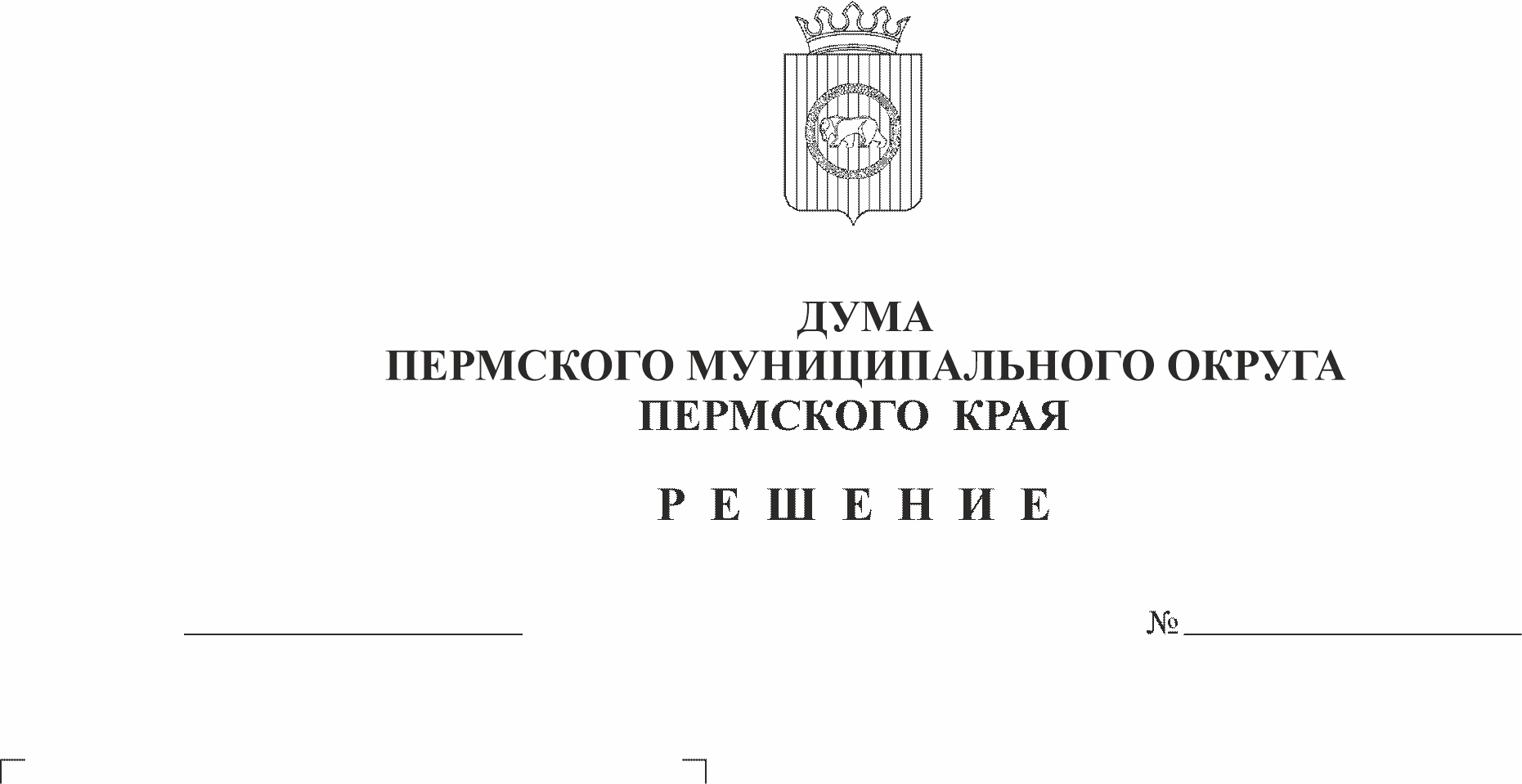 Положения о территориальном планировании Схемы территориального планирования Пермского муниципального района, утвержденной решением Земского Собрания Пермского муниципального района от 17 декабря 2010 г. № 134  В соответствии со статьями 8, 20 Градостроительного кодекса Российской Федерации, пунктом 26 части 1 статьи 16 Федерального закона от 06 октября 2003 г. № 131-ФЗ «Об общих принципах организации местного самоуправления в Российской Федерации», решением Земского Собрания Пермского муниципального района от 29 января 2015 г. № 40 «Об утверждении Положения о составе, порядке подготовки документов территориального планирования на территории Пермского муниципального района, порядке подготовки изменений и внесения их в документы, а также о составе, порядке подготовки планов реализации таких документов», пунктом 1 части 2 статьи 25 Устава Пермского муниципального округа Пермского краяДума Пермского муниципального округа Пермского края РЕШАЕТ:1. Внести в подраздел 1 Положения о территориальном планировании Схемы территориального планирования Пермского муниципального района, утвержденной решением Земского Собрания Пермского муниципального района от 17 декабря 2010 г. № 134 (в редакции от 20 апреля 2011 г. № 162, от 17 октября 2013 г. № 386, от 30 октября 2013 г. № 397, от 25 декабря 2014 г. № 34, от 28 сентября 2017 г. № 251, от 25 июня 2020 г. № 61, от 23 сентября 2021 г. № 163, от 23 декабря 2021 г. № 200), изменения согласно приложению к настоящему решению.2. Опубликовать (обнародовать) настоящее решение в бюллетене муниципального образования «Пермский муниципальный округ» и разместить на официальном сайте Пермского муниципального округа в информационно-телекоммуникационной сети Интернет (www.permraion.ru).3. Настоящее решение вступает в силу со дня его официального опубликования (обнародования).Председатель ДумыПермского муниципального округа                                                      Д.В. ГордиенкоГлава муниципального округа -глава администрации Пермскогомуниципального округа							   В.Ю. ЦветовПриложение  к решению Думы Пермского муниципального округа Пермского краяот 27.04.2023 № 161ИЗМЕНЕНИЯ, которые вносятся в подраздел 1 Положения о территориальном планировании Схемы территориального планирования Пермского муниципального района, утвержденной решением Земского Собрания Пермского муниципального района от 17 декабря 2010 г. № 134	1. в пункте 1.2. 1.1. позицию 3изложить в следующей редакции:1.2. позицию 4 изложить в следующей редакции:1.3. позицию 6 	изложить в следующей редакции:	1.4. пункт 1.2. дополнить позицией 7 в следующей редакции:3602040404Обеспечение природным газомРазмещение газопровода межпоселкового д. Заболото – д. Горшки – д. Большакино Определить проектомЗаболотское сельское поселениеРасчетный срокОхранная зона, установленная в соответствии с постановлением Госгортехнадзора России от 22 апреля 1992 г. № 93602040404Обеспечение природным газомРазмещение газопровода межпоселкового ГРС Усть-Качка – д. Заболото – д. Горшки – д. Демино – д. Ольховка – д. Алексики – д. Большакино – д. Шугуровка с отводами на д. Суздалы, д. ТрухинятаПротяженность  11,2 кмПермский муниципальный округ1 очередьОхранная зона, установленная в соответствии с постановлением Госгортехнадзора России от 22 апреля 1992 г. № 93.1602040404Обеспечение природным газомРаспределительный газопровод в д. ЗаболотоПротяженность 2,3 кмПермский муниципальный округ1 очередьОхранная зона, установленная в соответствии с постановлением Госгортехнадзора России от 22 апреля 1992 г. № 93.2602040404Обеспечение природным газомРаспределительный газопровод в д. ГоршкиПротяженность 9,5 кмПермский муниципальный округ1 очередьОхранная зона, установленная в соответствии с постановлением Госгортехнадзора России от 22 апреля 1992 г. № 93.3602040404Обеспечение природным газомРаспределительный газопровод в д. ДеминоПротяженность 1,0 кмПермский муниципальный округ1 очередьОхранная зона, установленная в соответствии с постановлением Госгортехнадзора России от 22 апреля 1992 г. № 93.4602040404Обеспечение природным газомРаспределительный газопровод в д. ОльховкаПротяженность 1,9 кмПермский муниципальный округ1 очередьОхранная зона, установленная в соответствии с постановлением Госгортехнадзора России от 22 апреля 1992 г. № 93.5602040404Обеспечение природным газомРаспределительный газопровод в д. АлексикиПротяженность 0,8 кмПермский муниципальный округ1 очередьОхранная зона, установленная в соответствии с постановлением Госгортехнадзора России от 22 апреля 1992 г. № 93.6602040404Обеспечение природным газомРаспределительный газопровод в д. БольшакиноПротяженность 4,5 кмПермский муниципальный округ1 очередьОхранная зона, установленная в соответствии с постановлением Госгортехнадзора России от 22 апреля 1992 г. № 93.7602040404Обеспечение природным газомРаспределительный газопровод в д. ШугуровкаПротяженность 1,9 кмПермский муниципальный округ1 очередьОхранная зона, установленная в соответствии с постановлением Госгортехнадзора России от 22 апреля 1992 г. № 93.8602040404Обеспечение природным газомРаспределительный газопровод в д. СуздалыПротяженность 2,3 кмПермский муниципальный округ1 очередьОхранная зона, установленная в соответствии с постановлением Госгортехнадзора России от 22 апреля 1992 г. № 93.9602040404Обеспечение природным газомРаспределительный газопровод в д. ТрухинятаПротяженность 2,2 кмПермский муниципальный округ1 очередьОхранная зона, установленная в соответствии с постановлением Госгортехнадзора России от 22 апреля 1992 г. № 94602040404Обеспечение природным газомРазмещение газопровода межпоселкового д. Мокино – д. Чуваки (Болдино-Вилладж)Определить проектомКултаевское сельское поселениеРасчетный срокОхранная зона, установленная в соответствии с постановлением Госгортехнадзора России от 22 апреля 1992 г. № 94602040404Обеспечение природным газомРазмещение газопровода межпоселкового к д. БолдиноПротяженность 4,0 кмПермский муниципальный округ1 очередьОхранная зона, установленная в соответствии с постановлением Госгортехнадзора России от 22 апреля 1992 г. № 94.1602040404Обеспечение природным газомРаспределительный газопровод в д. БолдиноПротяженность 10,2 кмПермский муниципальный округ1 очередьОхранная зона, установленная в соответствии с постановлением Госгортехнадзора России от 22 апреля 1992 г. № 96602040404Обеспечение природным газомРазмещение газопровода межпоселкового п. Кукуштан – д. БайболовкаОпределить проектомКукуштанское сельское поселение1 очередьОхранная зона, установленная в соответствии с постановлением Госгортехнадзора России от 22 апреля 1992 г. № 96602040404Обеспечение природным газомРазмещение ГРС газопровода межпоселкового на д. Ключики – д. БайболовкаПротяженность 7,0 кмПермский муниципальный округ1 очередьОхранная зона, установленная в соответствии с постановлением Госгортехнадзора России от 22 апреля 1992 г. № 96.1602040404Обеспечение природным газомРаспределительный газопровод в д. КлючикиПротяженность 3,3 кмПермский муниципальный округ1 очередьОхранная зона, установленная в соответствии с постановлением Госгортехнадзора России от 22 апреля 1992 г. № 96.2602040404Обеспечение природным газомРаспределительный газопровод в д. БайболовкаПротяженность 13,5 кмПермский муниципальный округ1 очередьОхранная зона, установленная в соответствии с постановлением Госгортехнадзора России от 22 апреля 1992 г. № 97602040404Обеспечение природным газомРазмещение ГРС газопровода межпоселкового с. Фролы – д. Замараево – д. Липаки – д. ШуваятаПротяженность 3,0 кмПермский муниципальный округ1 очередьОхранная зона, установленная в соответствии с постановлением Госгортехнадзора России от 22 апреля 1992 г. № 97.1602040404Обеспечение природным газомРаспределительный газопровод в д. ЗамараевоПротяженность 3,6 кмПермский муниципальный округ1 очередьОхранная зона, установленная в соответствии с постановлением Госгортехнадзора России от 22 апреля 1992 г. № 97.2602040404Обеспечение природным газомРаспределительный газопровод в д. ЛипакиПротяженность 1,0 кмПермский муниципальный округ1 очередьОхранная зона, установленная в соответствии с постановлением Госгортехнадзора России от 22 апреля 1992 г. № 97.3602040404Обеспечение природным газомРаспределительный газопровод в д. ШуваятаПротяженность 0,4 кмПермский муниципальный округ1 очередьОхранная зона, установленная в соответствии с постановлением Госгортехнадзора России от 22 апреля 1992 г. № 9